SKELTON TRUST NEWSLETTER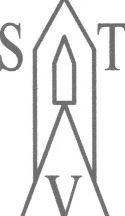 March 2024www.skeltonvillagetrustyork.comDear MemberWelcome to our Spring Newsletter and Calling Notice for our AGM. As always the arrival of Spring in Skelton is evidenced by the flowering of bulbs we have planted over the years throughout the village. All we need now are some sunny days!Our season of speaker evenings concludes on Thursday April 18th at 7.30pm in the Village Hall. Further details are below. The evening will start with our brief AGM. Technically there is no charge for members attending the AGM but normal ticket charges will apply for the Speaker Evening.Please let us know by phoning 470241 if you wish to attend the AGM but not the ensuing Speaker Evening and the necessary arrangements will be made.Tickets for the Speaker Evening will be available as usual beforehand from committee members and the village shop at the normal priceRecent speaker evenings have been very well supported. We encourage members who have not so far attended to join us on this occasion to enjoy the presentation, the supper and the chat.Philip Butler ChairmanSPEAKER EVENING AND AGM Thursday April 18th 7.30pmSpeaker: Michael Astrop“ History Above Your Head –England’s Story Through Its Inn Signs”Followed by a bread and cheese supper and glass of wine or soft drink                Tickets at  £5  can be obtained from committee members or the village shop in 	    the four weeks prior.REFRESHING THE COMMITTEEYour committee numbers 8 or 9 members and usually meets 5 times a year.Recruiting new committee members across the age bands is vital to bringing fresh ideas and initiatives to our activities. Since members stand down after three or four years there are always vacancies at the time of our AGM. If you think you might be interested in contributing to the Trust and the community in this way please contact me (phone 470241, email pbgarden@aol.com) or any committee member for further no-obligation details.		                   Annual General Meeting                                        Thursday 18th April, 2024					Agenda1          Apologies2	To approve Minutes of the AGM held on 6th April 20233.         Matters Arising Chairman’s Report.  Treasurer’s ReportExecutive Committee 2024/2025Any Other Business		         INCOME & EXPENDITURE ACCOUNT                             YEAR ENDING 31 DECEMBER 2023Balance at 1 January 2023							        1,162.26Income Received During YearSubscriptions								274.00Donations								    5.00Net Proceeds from Speaker Evenings				             127.74_											 406.24Deduct:-Expenditure Incurred During YearChristmas Tree								135.00 Paint for Village Seats						              28.00Website and Domain					215.88		Less: Village Hall Contribution	            (70.00)									 145.88Bulbs									   Sundry Stationery							   Archive Folders							               54.94			 								  363.82Increase  in Cash during Year							    42.42Balance at 31 December 2023						            1204.68	A reminder that subscriptions for calendar year 2024 are payable at the beginning of the year, so if you’ve overlooked it please deliver as below or hand to any committee member.To: Ian Hutchinson,  Trust, . Name/Address/email (particularly appreciated):I wish to Renew membership/Join Skelton Village Trust and enclose my subscription for 2024 (£5 per household, £3 per individual)